Об утверждении состава муниципальной комиссии по обследованию жилых помещений инвалидов и общего имущества в многоквартирных домах, в которых проживают инвалиды, в целях их приспособления с учетом потребностей инвалидов и обеспечения условий их доступности для инвалидовВ соответствии с постановлением Правительства Российской Федерации от 09.07.2016 № 649 «О мерах по приспособлению жилых помещений и общего имущества в многоквартирном доме с учетом потребностей инвалидов», Законом Красноярского края от 21.04.2011     № 12-5794 «Об обеспечении беспрепятственного доступа маломобильных граждан к жилым помещениям и общему имуществу в многоквартирном доме, объектам социальной, инженерной и транспортной инфраструктур и предоставляемым в них услугам, беспрепятственного пользования средствами связи и информации в Красноярском крае», постановлением Правительства Красноярского края от 30.07.2018 № 440-п «Об утверждении Порядка создания и работы муниципальных комиссий, создаваемых органами местного самоуправления, по обследованию жилых помещений, занимаемых инвалидами и семьями, имеющими детей-инвалидов, и используемых для их постоянного проживания, и общего имущества в многоквартирных домах, в которых проживают инвалиды, входящих в состав муниципального жилищного фонда, а также частного жилищного фонда, в целях их приспособления с учетом потребностей инвалидов и обеспечения условий их доступности для инвалидов», руководствуясь Уставом города,1. Утвердить состав муниципальной комиссии по обследованию жилых помещений инвалидов и общего имущества в многоквартирных домах, в которых проживают инвалиды, в целях их приспособления с учетом потребностей инвалидов и обеспечения условий их доступности для инвалидов согласно приложению к настоящему распоряжению.2. Настоящее распоряжение вступает в силу в день подписания и подлежит опубликованию в газете «Панорама».3. Контроль за выполнением настоящего распоряжения возложить на первого заместителя главы Администрации ЗАТО г. Зеленогорска по жилищно-коммунальному хозяйству, архитектуре и градостроительству. Приложение  к распоряжению Администрации ЗАТО г. Зеленогорска от 13.12.2018   № 2718-р                    Составмуниципальной комиссии по обследованию жилых помещений инвалидов и общего имущества в многоквартирных домах, в которых проживают инвалиды, в целях их приспособления с учетом потребностей инвалидов и обеспечения условий их доступности для инвалидовВременно исполняющий полномочия главы Администрации ЗАТО г. ЗеленогорскаМ.В. НалобинаКамнев Сергей ВладимировичШмелев Алексей БорисовичСавельева Ирина Валерьевнапервый заместитель главыАдминистрации ЗАТО г. Зеленогорска по жилищно-коммунальному хозяйству, архитектуре и градостроительству, председатель комиссии;заместитель начальника Отдела городского хозяйства Администрации ЗАТО г. Зеленогорска по финансово-экономическим вопросам и обеспечению жизнедеятельности, заместитель председателя комиссии;заместитель начальника отдела по работе с льготной категорией граждан Управления социальной защиты населения Администрации ЗАТО г. Зеленогорска, секретарь комиссии;члены комиссии:Вишняков Игорь Валентиновичглавный инженер Муниципального казённого учреждения «Служба единого заказчика-застройщика»;Никитин Антон Валериевичзаместитель начальника отдела архитектуры и градостроительства Администрации ЗАТО г. Зеленогорска;Патенко Елена Анатольевна главный специалист Отдела городского хозяйства Администрации ЗАТО 
г. Зеленогорска (муниципальный жилищный инспектор); Слепченко Елена Федоровнаначальник отдела по работе с льготной категорией граждан Управления социальной защиты населения Администрации ЗАТО г. Зеленогорска;Татаринов Никита Владимировичначальник отдела архитектуры и градостроительства Администрации ЗАТО г. Зеленогорска – главный архитектор города; Фахуртдинов  Мигдят Бадертдиновичзаместитель начальника Отдела городского хозяйства Администрации ЗАТО г. Зеленогорска по вопросам жилищно-коммунального хозяйства и транспорта;Бабичев Павел Ивановичдиректор Общества с ограниченной ответственностью «ПСК Вектор» (по согласованию); Зеленкин Сергей Николаевиччлен Местной организации общероссийской    общественнойорганизации «Всероссийское общество инвалидов» (ВОИ) г. Зеленогорска (по согласованию).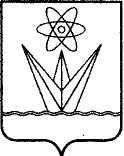 